NARAVOSLOVJE 6. razredDELO NA DALJAVO ( DOMA), ponedeljek, 30.3.2020Živi dejavniki vplivajo na rastlineNavodila za učenceRazmisli:V gozdu so lahko zelišča v podrasti prav redka ali pa jih sploh ni, medtem ko jih je na gozdni jasi lahko zelo veliko – zelišč. Kateri dejavnik okolja v gozdu omejuje njihovo uspešnost?Primerjaj dve rastlini, eno, ki raste na sušnih in eno, ki raste na vlažnih tleh. V čem sta si podobni in v čem se razlikujeta.V učbeniku na str. 123-125, si preberi kako so se rastline prilagodile na žive dejavnike okolja in kateri zajedalci ogrožajo rastline. V zvezek si zapiši naslov Živi dejavniki vplivajo na rastline, nato si prepiši zapis v zvezek. Delovni list  sprintaj in ga zalepi v zvezek ali prepiši vprašanja iz priloženih delovnih listov v zvezek za naravoslovje in odgovori na naloge. Rešitve delovnega lista dobite v petek 3.4.2020Na spletni strani irokusplus stran 5.1.3. si poglej video posnetke: Dejstva: moč rastlin; Rastline v skrajnih okoljih; Oceani: koralni grebeni in Oceani: osvetljeno površinsko območjehttps://www.irokusplus.si/vsebine/irp-nar6/#69Zapis v zvezek, ponedeljek, 30.3.2020ŽIVI DEJAVNIKI VPLIVAJO NA RASTLINEŽivi dejavniki okolja so tisti dejavniki, ki so posledica odnosov med živimi bitji. Živi in neživi dejavniki okolja so med seboj prepleteni in skupaj določajo življenjske razmere za organizme v danem okolju.Najpomembnejše prilagoditve rastlin za obrambo pred rastlinojedci so:trni ali bodice,semena ali plodovi s trdo lupino,strupene snovi,snovi neprijetnega okusa indlačice, s snovmi, ki opečejo.Delovni list TUDI ŽIVI DEJAVNIKI VPLIVAJO NA ORGANIZMEOglej si slike živih dejavnikov okolja. Kako vplivajo na rast in razvoj rastlin?______________________________________________________________________________________________________________________________________________________________________________________________________________________________________________________________________________________________________________________________________________________________________________________________________________________________________________________________________________________________________________________________________________________________________________________________________________________________________________________________________________________________________________________________________________________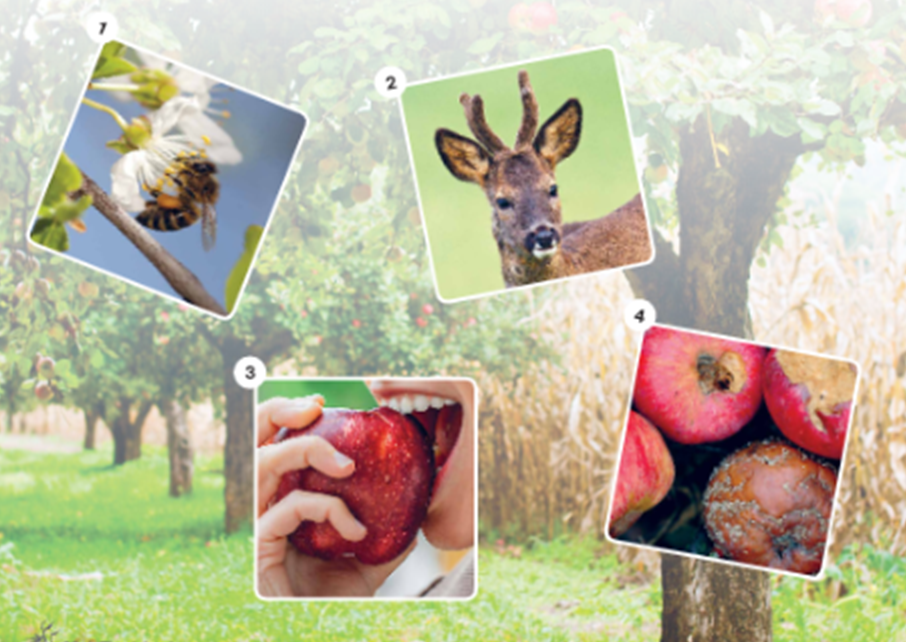 Katere prilagoditve morajo imeti rastline na pašniku, da jih živali povsem ne iztrebijo?__________________________________________________________________________________________________________________________________________Oglej si rastlino netresk, raste celo po strehah. Katere prilagoditve jim to omogočajo?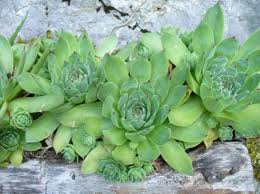 ________________________________________________________________________________________________________V učbeniku na str. 123 je primer prehranjevalnega spleta. Nariši prehranjevalni splet, v katerega boš vključen/-a tudi ti.